Unscramble the letters and colour.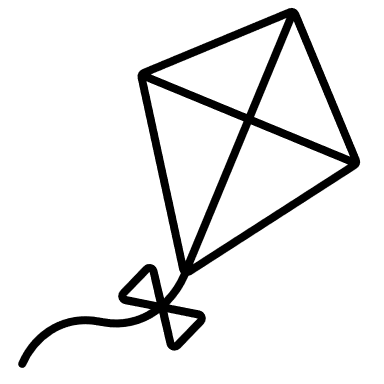 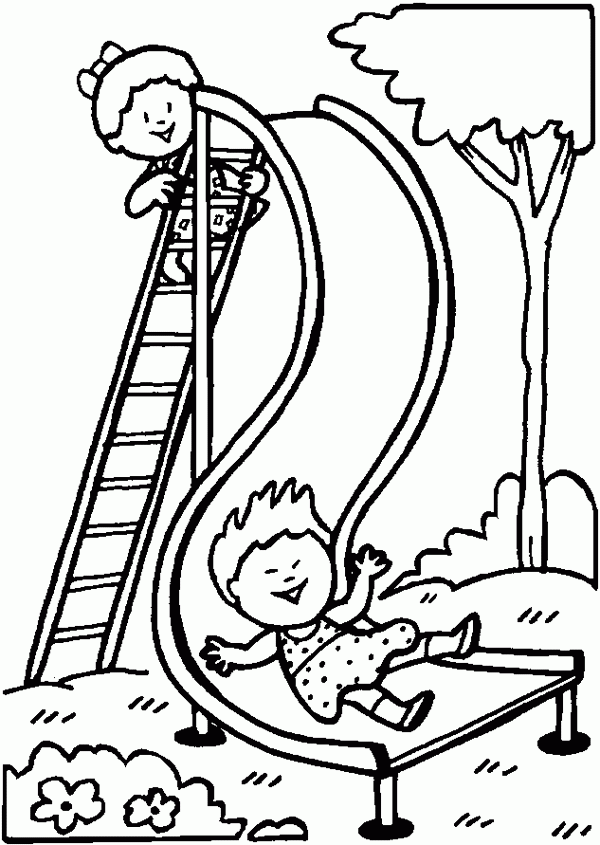 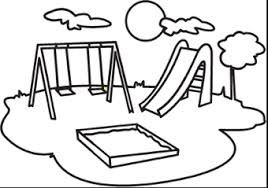 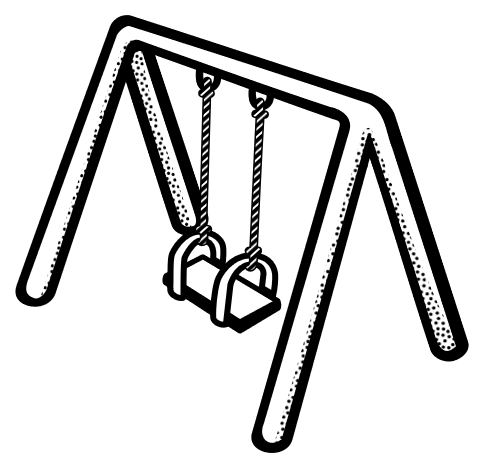 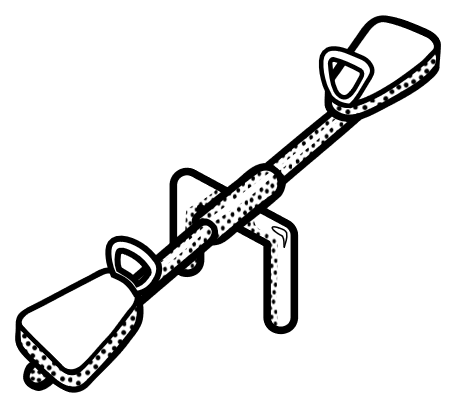 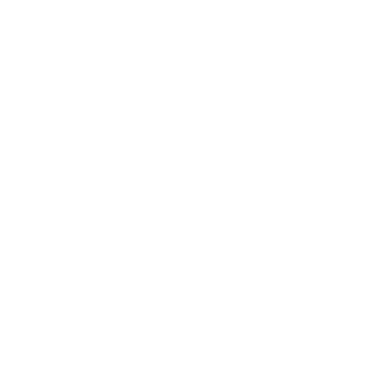 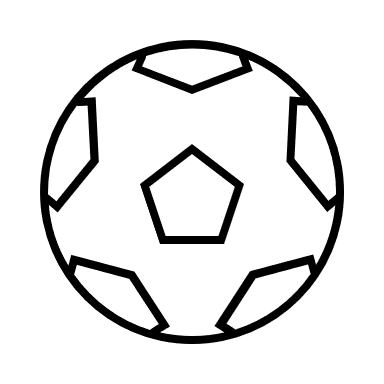 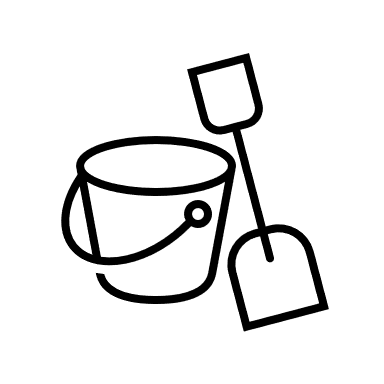 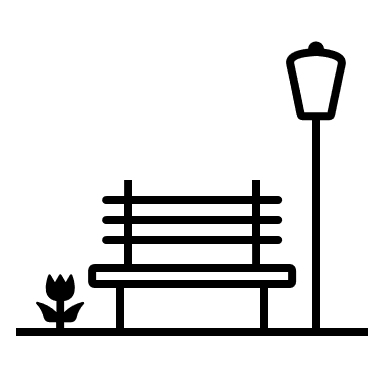 Complete.In the playground, I like ____________________________  and ____________________________  but I don’t like ____________________________.Answer keySlide; playground; kite; seesaw; swing; ball; bench; sand.Depends on the student’s opinion.Name: ____________________________    Surname: ____________________________    Nber: ____   Grade/Class: _____Name: ____________________________    Surname: ____________________________    Nber: ____   Grade/Class: _____Name: ____________________________    Surname: ____________________________    Nber: ____   Grade/Class: _____Assessment: _____________________________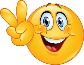 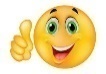 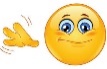 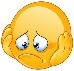 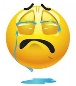 Date: ___________________________________________________    Date: ___________________________________________________    Assessment: _____________________________Teacher’s signature:___________________________Parent’s signature:___________________________